TIMELINE – The Handmaid’s Tale Unit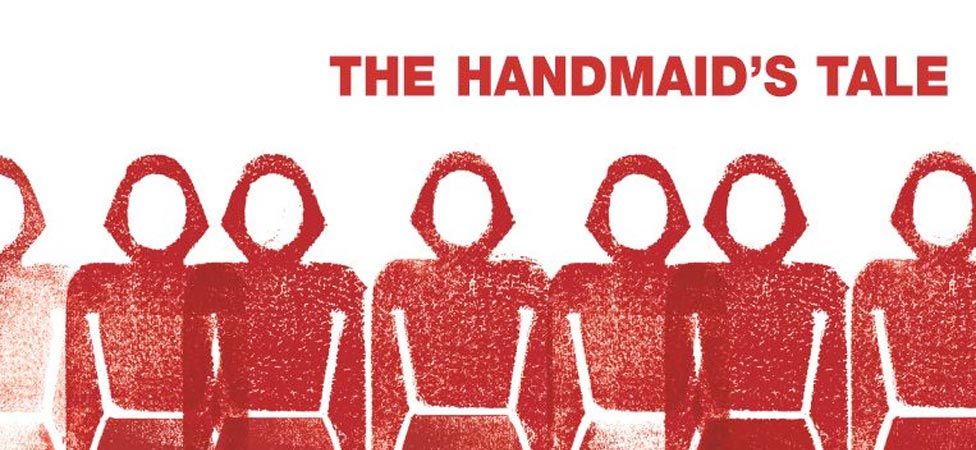  NOTE: Catch-up days will happen throughout the unit. These days are for you to use wisely to catch up on reading, etc.MONDAYTUESDAYWEDNESDAYTHURSDAYFRIDAYOCT 1011Intro to The Handmaid’s Tale and Margaret AtwoodDiscussion of Influences- Orwell’s Nineteen Eighty-Four12A)Ch. 1-3 (pp. 3-20)13A)Ch. 4-6 (pp.21-43)14B)Ch. 7-10 (pp. 47-72)17Catch-up DayResponse Journal Collection (first three sets of questions)18B)Ch. 11-13 (pp. 73-93)19C)Ch. 14-17 (pp. 97-123)20C)Ch. 18-20 (pp. 127-153)21D)Ch. 21-23 (pp. 154-176)24Catch-up DayResponse Journal Collection  (next four sets of questions)25D)Ch. 24-25 (pp. 179-199)26E)Ch. 26-28 (pp. 200-229)27E)Ch. 29-30 (pp. 230-245)28F)Ch. 31-33 (pp. 249-272)31Catch-up DayResponse Journal Collection  (next four sets of questions)1F)Ch. 34-36 (pp. 273-293)2G)Ch. 37-39 (pp. 294-321)3G)Ch. 40-42 (pp. 325-345)4H)Ch. 43-45 (pp. 346-359)7H)Ch. 46 + Historical Notes (pp. 363-388)Response Journal Collection  (last four sets of questions)8Seminar Prep9Seminar A10Seminar B11Seminar C14Seminar D15Seminar E16Seminar F17Seminar G18Seminar H